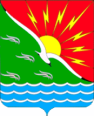 АДМИНИСТРАЦИЯМУНИЦИПАЛЬНОГО ОБРАЗОВАНИЯЭНЕРГЕТИКСКИЙ ПОССОВЕТ НОВООРСКОГО РАЙОНА ОРЕНБУРГСКОЙ ОБЛАСТИП О С Т А Н О В Л Е Н И Е 07.02.2022                                        п. Энергетик                                        № 15-ПО признании утратившими силу нормативных правовых актовВ соответствии с Федеральным законом от 06.10.2003 № 131-ФЗ «Об общих принципах организации местного самоуправления в Российской Федерации»,  Градостроительным кодексом Российской Федерации, руководствуясь Уставом муниципального образования Энергетикский поссовет Новоорского района Оренбургской области,П О С Т А Н О В Л Я Ю:1. Признать утратившими силу следующие нормативные правовые акты:1.1. Постановление администрации муниципального образования Энергетикский поссовет Новоорского района Оренбургской области от 08.08.2016 № 170-П «О подготовке проекта внесения изменений в Генеральный план и Правила землепользования и застройки муниципального образования Энергетикский поссовет Новоорского района Оренбургской области»;1.2. Постановление администрации муниципального образования Энергетикский поссовет Новоорского района Оренбургской области от 01.08.2017 № 127-П «О создании комиссии по землепользованию и застройке муниципального  образования Энергетикский поссовет Новоорского района Оренбургской области и об утверждении порядка работы комиссии по землепользованию и застройке муниципального  образования Энергетикский поссовет Новоорского района Оренбургской области»;1.3. Постановление администрации муниципального образования Энергетикский поссовет Новоорского района Оренбургской области от 17.09.2019 № 147-П «О внесении изменений в Постановление администрации муниципального образования Энергетикский поссовет Новоорского района Оренбургской области от 01.08.2017 №127-П «О создании комиссии по землепользованию и застройке муниципального  образования Энергетикский поссовет Новоорского района Оренбургской области и об утверждении порядка работы комиссии по землепользованию и застройке муниципального  образования Энергетикский поссовет Новоорского района Оренбургской области»;1.4. Постановление администрации муниципального образования Энергетикский поссовет Новоорского района Оренбургской области от 14.05.2019 № 78-П «О подготовке проектов внесения изменений в Генеральный план и Правила землепользования и застройки муниципального образования Энергетикский поссовет Новоорского района Оренбургской области»;1.5. Постановление администрации муниципального образования Энергетикский поссовет Новоорского района Оренбургской области от 27.03.2018 № 53-П  «О принятии решения о подготовке проекта внесения изменений в Правила землепользования и застройки муниципального образования Энергетикский поссовет Новоорского района Оренбургской области»;1.6. Постановление администрации муниципального образования Энергетикский поссовет Новоорского района Оренбургской области от 27.03.2018 № 54-П «Об утверждении состава и порядка деятельности комиссии по подготовке внесения изменений в Правила землепользования и застройки муниципального образования Энергетикский поссовет Новоорского района Оренбургской области»;1.7. Постановление администрации муниципального образования Энергетикский поссовет Новоорского района Оренбургской области от 02.12.2020 № 164-П «О внесении изменений в Постановление администрации муниципального образования Энергетикский поссовет Новоорского района Оренбургской области  от 27.03.2018 № 54 «Об утверждении состава и порядка деятельности комиссии по подготовке внесения изменений в Правила землепользования и застройки муниципального образования Энергетикский поссовет Новоорского района Оренбургской области»;1.8. Постановление администрации муниципального образования Энергетикский поссовет Новоорского района Оренбургской области от 26.11.2020 № 157-П «О подготовке проекта о внесении изменений в Правила землепользования и застройки муниципального образования Энергетикский поссовет Новоорского района Оренбургской области»;1.9. Постановление администрации муниципального образования Энергетикский поссовет Новоорского района Оренбургской области от 02.12.2020 № 165-П «О внесении изменений в Постановление администрации муниципального образования Энергетикский поссовет Новоорского района Оренбургской области от 26.11.2020 № 157-П «О подготовке проекта о внесении изменений в Правила землепользования и застройки муниципального образования Энергетикский поссовет Новоорского района Оренбургской области».2. Опубликовать настоящее постановление  в печатном средстве массовой информации муниципального образования Энергетикский поссовет Новоорского района Оренбургской области «Правовой бюллетень муниципального образования Энергетикский поссовет» и разместить  на официальном сайте администрации муниципального образования Энергетикский поссовет по адресу:  www.energetik56.ru.3. Настоящее постановление вступает в силу со дня его официального опубликования.4. Контроль за исполнением настоящего постановления оставляю за собой.Глава муниципального образования 		                                         А.И. Дубов